منظور از رشته های کشوری، بومی، استانی و ناحیه ای چیست؟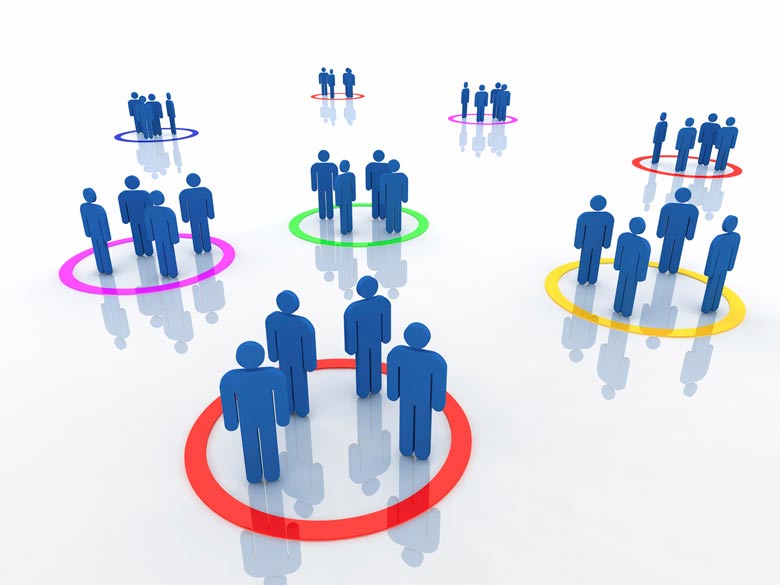 اگر دفترچه انتخاب رشته کنکور گروه آزمایشی خود را با دقت بررسی کرده باشید، متوجه خواهید شد که در مقابل هر یک از رشته ها، یکی از 4 عبارت بومی، استانی، ناحیه ای و کشوری درج شده است و ممکن است برای شما این ابهام به وجود آید که منظور از گزینش بومی، استانی، ناحیه ای و کشوری چیست؟رشته های استانیاین رشته ها به طور متوسط در همه استان های کشور ارائه می شوند که دلیل پذیرش داوطلبان به این صورت، این است که برخی از بخش های کشور از نظر کاربردی، به متخصص های بومی استان نیاز دارند مانند انتخاب رشته دانشگاه فرهنگیان که به صورت بومی گزینی استانی انجام می شود.رشته های کشوریاگر رشته مورد نظر در هیچ یک از دو قطب همجوار ارائه نشود و فقط در چند استان به صورت ناهمگون و پراکنده موجود باشد، آن رشته کشوری است. ظرفیت پذیرش این رشته ها به نسبت میان داوطلبان دارای سهمیه مناطق، رزمندگان، ایثارگران و… کل کشور تقسیم می شود، برای مثال رشته بهداشت عمومی در دانشگاه علوم پزشکی تهران با ظرفیت 100 نفر به صورت کشوری ارائه می شود، از این 100 نفر 30 درصد یعنی 30 نفر به داوطلبان دارای سهمیه رزمندگان و ایثارگران اختصاص می یابد و مابقی بین سایر داوطلبان تقسیم می شود.رشته های بومی، قطبی، ناحیه ایاگر رشته ای در دانشگاه یک ناحیه از دو ناحیه همجوار موجود باشد، آن رشته قطبی است ولی رشته های ناحیه ای فقط در دانشگاه یک استان از چند استان همجوار ارائه می شوند. در رشته هایی که نوع گزینش در آن ها به صورت قطبی، ناحیه ای و یا استانی می باشد، حدود 20 درصد از ظرفیت به داوطلبان آزاد و 80 درصد از ظرفیت بین داوطلبان هر یک از سهمیه های مناطق 1، 2، 3 و سهمیه رزمندگان، ایثارگران و خانواده شهدا در منطقه مربوطه (قطب، ناحیه، استان) تقسیم بندی می شود.برای مثال رشته مهندسی صنایع با ظرفیت پذیرش 100 نفر در دانشگاه امیرکبیر به صورت قطبی ارائه می شود، در این صورت 20 درصد یعنی 20 نفر به داوطلبان آزاد (غیرقطبی) و 80 درصد نیز به داوطلبان قطبی اختصاص می باید که از این 80 درصد، 30 درصد یعنی 24 نفر ویژه داوطلبان دارای سهمیه رزمندگان و ایثارگران است.منظور از رشته های متمرکز و متمرکز دارای شرایط خاص چیست؟داوطلبان می توانند با توجه به گروه آزمایشی خود نسبت به انتخاب رشته انسانی، انتخاب رشته تجربی، انتخاب رشته ریاضی 99 و یا انتخاب رشته کنکور هنر و انتخاب رشته کنکور زبان انگلیسی اقدام نمایند اما ممکن است با عنوان هایی مانند “متمرکز”، “نیمه متمرکز” و… مواجه شوند. به طور کلی پذیرش در رشته های کنکور سراسری به 3 صورت متمرکز، متمرکز دارای شرایط خاص و صرفا براساس سوابق تحصیلی می باشد.در رشته های متمرکز فقط رتبه کسب شده داوطلب ملاک قبولی در نظر گرفته می شود و در رشته های صرفا براساس سوابق تحصیلی بدون توجه به رتبه، معدل دیپلم و پیش دانشگاهی معیار پذیرش است، اما رشته های متمرکز دارای شرایط خاص (نیمه متمرکز) رشته هایی هستند که داوطلب باید علاوه بر کسب رتبه مناسب، در مراحل مصاحبه رشته های نیمه متمرکز، آزمون عملی، معاینات پزشکی و… نیز نمره لازم را کسب کند.همچنین در زمان برگزاری مصاحبه رشته های نیمه متمرکز، سوابق تحصیلی داوطلب نیز مورد بررسی قرار می گیرد. بنابراین پذیرش در رشته های متمرکز دارای شرایط خاص به نسبت سخت تر از سایر رشته ها می باشد.نکات مهمدر زمان انتخاب رشته داوطلبان محدودیتی از نظر تعداد برای انتخاب رشته های متمرکز دارای شرایط ندارند ولی در نهایت و در صورت کسب حدنصاب نمرات، حداکثر برای مصاحبه دو رشته محل دعوت خواهند شد.در صورتی که اولویت شما پذیرش در رشته های متمرکز دارای شرایط است، حتما این رشته ها را در انتخاب های اول فرم انتخاب رشته خود قرار دهید تا درصورتی که رتبه شما مناسب باشد، برای مصاحبه دعوت شوید. (در صورتی که از رشته های متمرکز در انتخاب های اول خود قرار دهید و نمره لازم را نیز داشته باشید، در همان رشته پذیرفته می شوید و دیگر برای مصاحبه رشته متمرکز دارای شرایط دعوت نخواهید شد.)توضیحات بخش های مختلف کارنامه اولیه کنکور سراسریپس از دریافت نتایج آزمون سراسری از سایت سازمان سنجش آموزش کشور، با بخش های مختلفی مثل رتبه کل در سهمیه، آخرین رتبه مجاز و… رو به رو خواهید شد اما سوال اینجاست که رتبه کشوری در کارنامه کنکور سراسری چیست؟ یا رتبه در سهمیه کنکور سراسری چیست؟ در ادامه این مقاله به طور مختص به این سوالات پاسخ خواهیم داد، همچنین برای کسب اطلاعات کامل می توانید بر روی لینک های بالا کلیک کنید.رتبه در سهمیه در هر زیرگروه هر یک از گروه های آزمایشی دارای چند زیر گروه می باشند که در زمان اعلام نتایج و انتشار کارنامه اولیه، برای هر یک از زیر گروه ها یک رتبه معین اعلام می شود. برای مثال رشته پزشکی در زیر گروه یک گروه آزمایشی علوم تجربی قرار دارد و در صورتی که این رشته را انتخاب کنید رتبه در زیر گروه 1 شما معیار برای پذیرش قرار می گیرد.رتبه کشوری در هر زیرگروهدر هر یک از زیر گروه ها یک رتبه کشوری نیز وجود دارد و این رتبه تنها برای انتخاب رشته دانشگاه آزاد تاثیر گذار است. برای مثال داوطلب رشته ریاضی در صورتی که رشته مهندسی برق دانشگاه آزاد را انتخاب کند، رتبه کشوری کسب شده در زیر گروه یک او مورد بررسی قرار می گیرد.رتبه کل در سهمیهاین رتبه ماکزیمم نمره کل زیرگروه های هر داوطلب می باشد و فقط جهت اطلاع داوطلب درج گردیده است، زیرا برای انتخاب رشته فقط باید به رتبه در سهمیه و رتبه کشوری در هر یک از زیر گروه ها توجه شود.آخرین رتبه مجازاین بخش مربوط به رتبه آخرین فرد مجاز برای انتخاب رشته دانشگاه های روزانه و نوبت دوم می باشد و در صورتی که رتبه کل شما در سهمیه، بیشتر از رتبه آخرین فرد مجاز به انتخاب رشته باشد، نمی توانید انتخاب رشته دانشگاه روزانه و نوبت دوم را انجام دهید.وضعیت مجاز بودن برای انتخاب رشته در صورتی که داوطلب مجاز به انتخاب رشته در دانشگاه های روزانه، نوبت دوم، پردیس خودگردان، پیام نور، غیرانتفاعی و… باشد، عبارت مجاز برای او در کادر های جداگانه ای در توضیحات کارنامه کنکور درج خواهد شد، در غیر اینصورت نمی تواند رشته های این دانشگاه ها را انتخاب کند.نحوه چیدمان کدرشته ها در زمان انتخاب رشته کنکور سراسری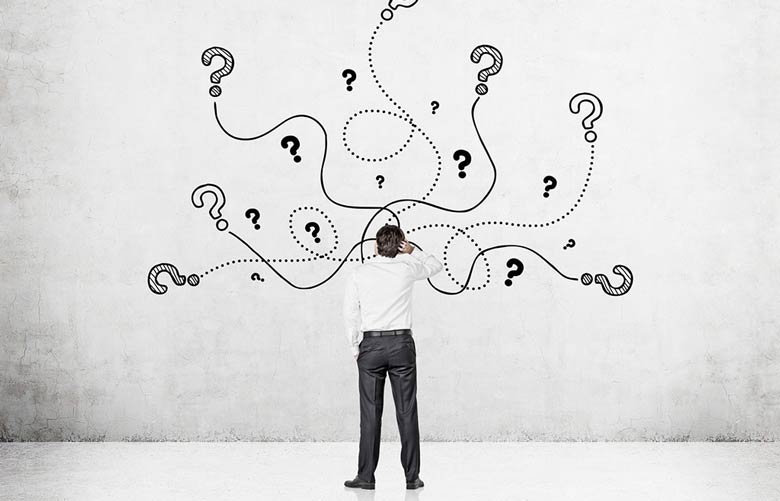 برای انتخاب رشته دانشگاه آزاد مجاز به انتخاب 100 کدرشته محل و برای انتخاب رشته کنکور سراسری (روزانه، نوبت دوم، پیام نور، پردیس خودگردان، غیرانتفاعی و…) مجاز به انتخاب حداکثر 150 کد رشته محل می باشید. بنابراین می توان گفت تعداد انتخاب های شما زیاد است و می توانید با کمی دقت یک انتخاب رشته هوشمندانه انجام دهید که داوطلبان می توانند با استفاده از نرم افزار انتخاب رشته کنکور ایران مشاوره، از محل قبولی احتمالی خود آگاهی یابند.در انتخاب رشته باید فاکتورهای مختلف نظیر علاقه، بازار کار رشته مورد نظر، امکانات و خدمات رفاهی دانشگاه، خوابگاه داشتن دانشگاه، مسافت و دوری دانشگاه و… را در نظر بگیرید و پس از آن می توانید چینش کد رشته ها را به صورت زیر انجام دهید:انتخاب های خوش بینانهبدون در نظر گرفتن تراز و رتبه، رشته های مورد علاقه خود را در انتخاب های خوش بینانه قرار دهید. در واقع رشته های خوش بینانه رشته های مورد علاقه شما هستند ولی با توجه به رتبه ای که کسب کرده اید، احتمال قبولی کمی دارید. برای مثال با رتبه 1000 رشته ریاضی احتمال قبولی در رشته مهندسی عمران دانشگاه های روزانه تهران خیلی کم می باشد. حدود 20 الی 30 درصد فرم انتخاب رشته را به این بخش اختصاص دهید.انتخاب های واقع بینانه مهم ترین بخش فرم انتخاب رشته، انتخاب های واقع بینانه است. این انتخاب ها کاملا منطبق بر رتبه و تراز شما می باشد و باید بیش از نیمی از انتخاب های خود را در این بخش قرار دهید. برای مثال داوطلبی که رتبه 4000 کنکور تجربی را کسب کرده است، برای پذیرش در رشته پرستاری دانشگاه های روزانه شهرستان، شانس متوسط و معقولی را دارد.انتخاب های بدبینانهانتخاب های بدبینانه در بخش آخر فرم انتخاب رشته قرار داده می شوند و شانس داوطلب برای پذیرش در انتخاب های این بخش بسیار زیاد است.در واقع ترتیب چینش کد رشته ها در فرم انتخاب رشته براساس شانس قبولی و علاقه است و باید رشته هایی که در آن ها شانس قبولی کم دارید در انتخاب های اول و رشته های که شانس قبولی زیادی دارید، در انتخاب های پایین تر قرار دهید.فرآیند انتخاب رشته کنکور سراسریدر زمان اعلام نتایج کنکور سراسری، که در سال 99 در تاریخ 29 شهریور ماه 99 بوده است، شرکت کنندگان می توانند به سایت سازمان سنجش مراجعه کنند و کارنامه اینترنتی خود را دریافت نمایند. آن دسته از افرادی که مجاز شده اند، می توانند پس از مطالعه تمام جزئیات دفترچه انتخاب رشته کنکور، در سایت انتخاب رشته کنکور سراسری فرآیند انتخاب رشته خود را آغاز نمایند.قابل ذکر است که پس از انجام انتخاب رشته، امکان تغییر رشته تا حدودی وجود دارد، به این صورت که داوطلبان با مشاهده کارنامه سبز کنکور خود، اطلاعاتی در رابطه با احتمال پذیرش و عدم پذیرش در سایر کد رشته های انتخابی به دست می آورند که در صورت داشتن شرایط لازم می توانند رشته آینده خود را عوض کنند.پس از مطالعه دفترچه انتخاب رشته، کد رشته های مورد علاقه خود را از داخل دفترچه انتخاب کرده و در برگه ای یادداشت نمایید.وارد سایت سنجش شوید و بر روی گزینه “انتخاب رشته کنکور سراسری” کلیک نمایید.برای دریافت فرم انتخاب رشته باید شماره پرونده، سریال ثبت نام، شماره پیگیری ثبت نام و شماره شناسنامه خود را در دسترس داشته باشید.در هنگام ثبت کد رشته ها حتما دقت نمایید که رشته و دانشگاه را درست وارد نمایید تا مشکلی ایجاد شود.پس از درج کد رشته ها یک بار دیگر آن ها را کنترل و بررسی کنید و سپس بر روی گزینه ثبت کلیک کنید.در مرحله بعد شماره پیگیری 15 رقمی به همراه کد رشته های انتخابی برای شما نمایان می شود که جهت آگاهی از وضعیت انتخاب رشته خود در مراحل بعدی، حتما از آن پرینت تهیه نمایید.نکته: در سال های گذشته، انتخاب رشته آزاد و سراسری به صورت جداگانه و در سایت های مرتبط به خود انجام می شدند، اما طی تغییری که در سال 99 به وجود آمده است، انتخاب کدرشته های مربوط به رشته های پزشکی، دندان پزشکی، دام پزشکی و داروسازی در گروه آزمایشی علوم تجربی برای دانشگاه های آزاد، می بایست، در سایت انتخاب رشته دانشگاه های سراسری، به نشانی sanjesh.org انجام داده شود و دیگر این کد رشته ها در فرم انتخاب رشته سامانه سنجش پذیرش و امور فارغ التحصیلی دانشگاه آزاد وارد نخواهد شد.نواحی بومیاستان های تابعهناحیه یکالبرز، تهران، زنجان، سمنان، قزوین، قم، مرکزیناحیه دوآذربایجان شرقی، آذربایجان غربی، اردبیلناحیه سهاصفهان، چهارمحال و بختیاری، یزدناحیه چهارسیستان و بلوچستان، کرمانناحیه پنجبوشهر، فارس، کهگیلویه و بویراحمد، هرمزگانناحیه ششکردستان، کرمانشاه، همدانناحیه هفتایلام، خوزستان، لرستانناحیه هشتخراسان رضوی، خراسان شمالی، خراسان جنوبیناحیه نهگلستان، گیلان، مازندرانقطب های بومیاستان های تابعهقطب یکالبرز، تهران، زنجان، سمنان، قزوین، قم، مرکزی، گلستان، گیلان، مازندرانقطب دوسیستان و بلوچستان، کرمان، خراسان رضوی، خراسان شمالی، خراسان جنوبیقطب سهآذربایجان شرقی، آذربایجان غربی، اردبیل، کردستان، کرمانشاه، همدانقطب چهاراصفهان، ایلام، چهارمحال و بختیاری، یزد، خوزستان، لرستانقطب پنجبوشهر، فارس، کهگیلویه و بویراحمد، هرمزگان